ΑΝΑΚΟΙΝΩΣΗΤην Τρίτη 30/01/2024, πραγματοποιήθηκε συνάντηση του Δημάρχου Λευκάδας κ. Δρ. Ξενοφώντα Βεργίνη  με εκπροσώπους του Σωματείου των εργαζομένων ΟΤΑ του νομού Λευκάδας.Σε ιδιαίτερα θετικό και εγκάρδιο κλίμα, συζητήθηκαν θέματα προβλήματα των εργαζομένων και  ζητήματα που αφορούν την γενικότερη λειτουργία του Δήμου.							ΓΡΑΦΕΙΟ ΔΗΜΑΡΧΟΥΕΛΛΗΝΙΚΗ ΔΗΜΟΚΡΑΤΙΑ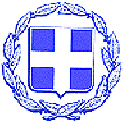 ΝΟΜΟΣ ΛΕΥΚΑΔΑΣΔΗΜΟΣ ΛΕΥΚΑΔΑΣΓΡΑΦΕΙΟ ΔΗΜΑΡΧΟΥΛευκάδα   30-01-2024